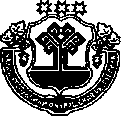 О досрочном прекращении полномочий главы  Ахматовского сельского поселенияВ соответствии со ст. 36 Федерального закона Российской Федерации от 06.10.2003 г. № 131-ФЗ "Об общих принципах организации местного самоуправления в Российской Федерации", ст. 31 Закона Чувашской Республики от 18.10.2004 г. № 19 "Об организации местного самоуправления в Чувашской Республике" и Уставом  Ахматовского  сельского поселения Собрание депутатов Ахматовского сельского поселения Алатырского района Чувашской Республики р е ш и л о:1. Заявление главы Ахматовского  сельского поселения Алатырского района Чувашской Республики  Туйцына Владимира Михайловича  об отставке по собственному желанию от  13.09.2019 г. удовлетворить.2. Прекратить досрочно полномочия  главы  Ахматовского  сельского поселения Туйцына Владимира Михайловича  в связи с отставкой по собственному желанию  01.10.2019 г. 3. Настоящее решение вступает в силу со дня его официального опубликованияПредседатель Собрания депутатовАхматовского  сельского поселения                                                    Л.И.Туйцына    ЧĂВАШ РЕСПУБЛИКИ УЛАТĂР  РАЙОНĔАХМАТОВО ЯЛ  ПОСЕЛЕНИЙĔН ДЕПУТАТСЕН  ПУХĂВĔНЙЫШĂНУ«26 » сентября  2019 ç. 42/01    Ахматово ялĕЧУВАШСКАЯ РЕСПУБЛИКААЛАТЫРСКИЙ РАЙОНСОБРАНИЯ ДЕПУТАТОВАХМАТОВСКОГО СЕЛЬСКОГО ПОСЕЛЕНИЯРЕШЕНИЕ«26» сентября  2019 г. №  42/01село Ахматово